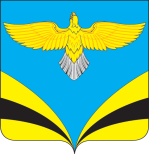                 Администрация 						сельского поселения  Преполовенка 		           муниципального района Безенчукский		          Самарской области					 Центральная ул., 53, с. Преполовенка, 446222				 тел.: 89277599651; e-mail: adm-prepol2017@yandex.ru						     ОКПО 79170024, ОГРН 1056362024840ИНН 6362012537, КПП 636201001	         с. ПреполовенкаПОСТАНОВЛЕНИЕ         от 30.12.2021 года          № 69Об утверждении  отчета об исполнении плана по обеспечению первичных мер пожарной безопасности в сельском  поселении Преполовенка муниципального района  Безенчукский Самарской области  по итогам 2021 годаВ целях выполнения Постановления Администрации сельского поселения Преполовенка муниципального района Безенчукский Самарской области от 11.01.2021 г. №02 «Об утверждении плана мероприятий по обеспечению первичных мер пожарной  безопасности на территории сельского поселения Преполовенка муниципального района Безенчукскийна 2021 год», руководствуясь Уставом сельского поселения Преполовенка муниципального районаБезенчукский Самарской областиПОСТАНОВЛЯЕТ:1. Утвердить отчет об исполнении плана по обеспечению первичных мер пожарной  безопасностисельского поселения Преполовенка муниципального района Безенчукский по итогам 2021 г., согласно приложению к настоящему Постановлению.2. Опубликовать настоящее Постановление в средствах массовой информации и разместить на официальном сайте администрации сельского поселения Преполовенка в сети Интернет.3. Контроль за исполнением настоящего Постановления оставляю за собой.Глава сельского поселения Преполовенка                           В.Б.ВасильевОтчет о выполнении плана мероприятийпо обеспечению первичных мер пожарной безопасности на территории сельского поселенияПреполовенка муниципального района Безенчукский   по итогам   2021 года           Деятельность по обеспечению первичных мер пожарной безопасности осуществляется Администрацией  сельского поселения Преполовенка и гражданами, в соответствии с требованиями пожарной безопасности, установленными федеральными нормативными документами, а также на основании обязательных для исполнения предписаний органов государственного пожарного надзора по устранению нарушений требований пожарной безопасности.            Администрация сельского поселения   Преполовенка осуществляет тесное взаимодействие с органами государственной власти, пожарной охраной, организациями независимо от форм собственности с целью проведения противопожарной пропаганды.Основные мероприятия по исполнению плана выполнены.N п/пНаименование мероприятийИнформация об исполненииN п/пНаименование мероприятийИнформация об исполнении1Нормативное правовое регулирование в пределах своих полномочий, в том числе принятие законодательных и иных нормативных правовых актов, регламентирующих вопросы организационно-правового, финансового, материально-технического обеспечения, обеспечения безопасности и жизнедеятельности населения  в области пожарной безопасностиВ рамках выполнения мероприятий по обеспечению первичных мер пожарной безопасности на территории  сельского поселения Преполовенка за текущий год приняты следующие нормативные правовые акты, регламентирующие вопросы организационно-правового, финансового, материально-технического обеспечения, обеспечения безопасности и жизнедеятельности населения  в области пожарной безопасности:- Постановление №15 от 04.02.2021 «Об утверждении Плана информационно - профилактической работы по вопросам обеспечения пожарной безопасности, безопасности на водных объектах и культуры безопасности жизнедеятельности населения в сельском поселении Преполовенка в 2021 году»-Постановление №23 от 12.04.2021 «Об установлении особого противопожарного режимана территории сельского поселения Преполовенка»;- Постановление №24 от 12.04.2021 «Об утверждении Порядка разведения открытого огня и разведения костров на территории сельского поселения Преполовенка муниципального района Безенчукский Самарской области»;- Постановление №49 от 02.11.2021 «Об утверждении Плана мероприятий по подготовке сельского поселения Преполовенка муниципального района Безенчукский Самарской областик осенне-зимнему периоду 2021-2022 года»;-Постановление №59 от 19.11.2021 «О внесении изменений в Постановление Администрации сельского поселения Преполовенка от 26.11.2020г. №70 «Об утверждении муниципальной программы «Обеспечение пожарной безопасности на территории сельского поселения Преполовенка муниципального района Безенчукский Самарской области на 2021 - 2023 годы»-Постановление №63 от 02.12.2021О дополнительных мерах предупредительно-профилактического характера в вопросах обеспечения общественного порядка, пожарной безопасности, противодействия террористическим угрозам, устойчивого функционирования и бесперебойной работы объектов жилищно–коммунального хозяйства и жизнеобеспечения в период Новогодних и Рождественских праздников на территории сельского поселения Преполовенка муниципального района Безенчукский Самарской области- Распоряжение № 2-ахд от 11.03.2021 «О создании профилактических групп по предупреждению и профилактике пожаров на территории сельского поселения Преполовенка».2Установление особого противопожарного режима в случае повышения пожарной опасности, организация патрулирования территории  (при необходимости)Постановлением №23 от 12.04.2021 был установлен особый противопожарный режим на территории сельского поселения Преполовенка муниципального района Безенчукский Самарской области;3Осуществление мероприятий по  противопожарной пропаганде  и обучения  населения первичным мерам пожарной безопасности в соответствии с действующим законодательством- информирование населения о мерах пожарной безопасности, о происшедших пожарах, причинах и условиях, способствующих их возникновению;- проведение бесед о мерах пожарной безопасности и противопожарных инструктажей;- выпуск и распространение листовок и наглядной агитации;- устройство уголков (стендов) пожарной безопасности.- организовано    проведение противопожарной пропаганды   среди населения,   работа   по организации  противопожарных мероприятий наиболее   неблагополучных  в противопожарном  отношении   жилых домах.- организовано  изготовление агитационных и  пропагандистских материалов     по мерам   пожарной   безопасности   в быту,   в местах массового  скопления  людей (листовки,   информационные стенды),- установлены уголки пожарной  безопасности   в  клубе СДК, вывешены памятки, статьи, в  т.ч.     в ГБОУ СОШс. Преполовенка   сельского   поселения   о   привитии  культуры безопасности  поведения.- распространены среди   населения листовки, памятки.- проводились  сходы с населением  по  обучению и   разъяснению мер пожарной безопасности.- проведена беседа в библиотеке СДК с. Преполовенка по теме «Урок безопасности»4Обеспечение содержания дорог, подъездов и подходов к зданиям, источникам водоснабжения в исправном состоянииПроводятся работы по уборке снега в зимний период, в летний период укос сорной растительности в местах расположения источников водоснабжения пожарных гидрантов.       Обеспечено  надлежащее  состояние  противопожарной  защиты  населенных пунктов в т.ч.    наличие связи, пожарные гидранты в рабочем состоянии.5Организация мероприятий по подготовке к весенне-летнему пожароопасному периодуПроведены инструктажи с работниками  объектов о мерах пожарной  безопасности до начала пожароопасного периода.Организовалась работа по оборудованию минерализованных полос.Обеспечена готовность реагирования сил и средств при возникновении пожаров.Проведена проверка бесхозяйных строений, чердачных и подвальных помещений с целью выявлениямест проживания лиц без определенного места жительства. Проведена проверка работоспособности источников наружного противопожарного 
водоснабжения, внутренних пожарных кранов, автоматических средств оповещения о пожаре, средств связи, первичных средств пожаротушения.6Организация мероприятий по подготовке к осенне-зимнему пожароопасному периоду Организовано обучение учащихся школы мерам пожарной безопасности и действиям в ЧС.Проведены  проверки водопроводных сетей на водоотдачу, внутренних пожарных кранов, автоматических средств  оповещения о пожаре, средств связи, первичных средств пожаротушения.Усилен контроль за соблюдением требований пожарной безопасности при проведении пожароопасных работ, эксплуатацией электробытовых приборов, технической эксплуатацией электроустановок.7Рассмотрение вопроса об обеспечении первичных мер пожарной безопасности на заседаниях Собрания представителей, сходах, встречах граждан.Вопрос об обеспечении первичных мер пожарной безопасности рассматривался на заседаниях Собрания представителей и конференции граждан.8Поддержание в рабочем состоянии средств пожаротушения:а) ремонт и установка пожарных гидрантов;б) обозначение мест расположения пожарных гидрантов.в) ремонт и восстановление существующей пожарной техники;г) оборудование пирсов для подъезда и забора воды с естественных источников водоснабжения.Весной и осенью проводились проверки работоспособности источников наружного противопожарного водоснабжения, внутренних пожарных кранов.9.Проведение обследования мест проживания одиноких престарелых граждан, и многодетных семей с целью дополнительного инструктажа по мерам  пожарной безопасности;мест проживания лиц, состоящих на профилактическом учете, в том числе злоупотребляющих спиртными напитками.Организован обход жителей частного сектора с целью проведения разъяснительной работы по предупреждению пожаров, обращая особое внимание на места проживания малоимущих семей, социально неадаптированных групп населения.Установлены пожарные извещатели задымления в семьях, находящихся в трудной жизненной ситуации.10.Обновление минерализованных полос около населенных пунктов, лесополос, пожароопасных объектов;Проведены  мероприятия по предотвращению пожара на населенные пункты и отдельно расположенные объекты в части устройства минерализованных полос (опашки) .11.Организация и проведение работ по опиловке сухих деревьев, обкосу  сухой растительности.В весенне-летний период проводилась работа по опиловке сухих деревьев и обкосу сухой растительности на территории поселения.12.Организация работы с населением  по наличию средств пожаротушения: иметь во дворе емкость с водой, ящик с песком и противопожарное оборудование ведро, лопату и лестницу.Проводилась разъяснительная работа с гражданами на предмет наличия средств пожаротушения: иметь во дворе емкость с водой, ящик с песком и противопожарное оборудование ведро, лопату и лестницу.Силами жителей сельского поселения, а также силами временных разнорабочих на проведение общественных работ неоднократно проводилась уборка территории сельского поселения   от мусора и сухой травы.13.Освещение в средствах массовой информации (газета «Вестник с/пПреполовенка») информаций по противопожарной тематике и на сайте Администрации сельского поселенияВ газете «Вестник сельского поселения Преполовенка» и на официальном сайте сельского поселения Преполовенка в течение года публиковались памятки, статьи о мерах по пожарной безопасности.14Организовать проведение проверок территории сел на предмет выявления и ликвидации стихийно организованных свалок, сгораемых отходов мусораВ весенне-летний период проводилась работа по выявлению и ликвидации стихийно организованных свалок, сгораемых отходов мусора.15В ведение режима повышенной готовности в целях предупреждения возможных чрезвычайных ситуаций в период новогодних и рождественских праздников Постановлением №63 от 02.12.2021 года утверждены дополнительные меры предупредительного характера в вопросах обеспечения в том числе пожарной безопасности в период Новогодних и Рождественских праздников на территории поселения.